Creative Writing I & II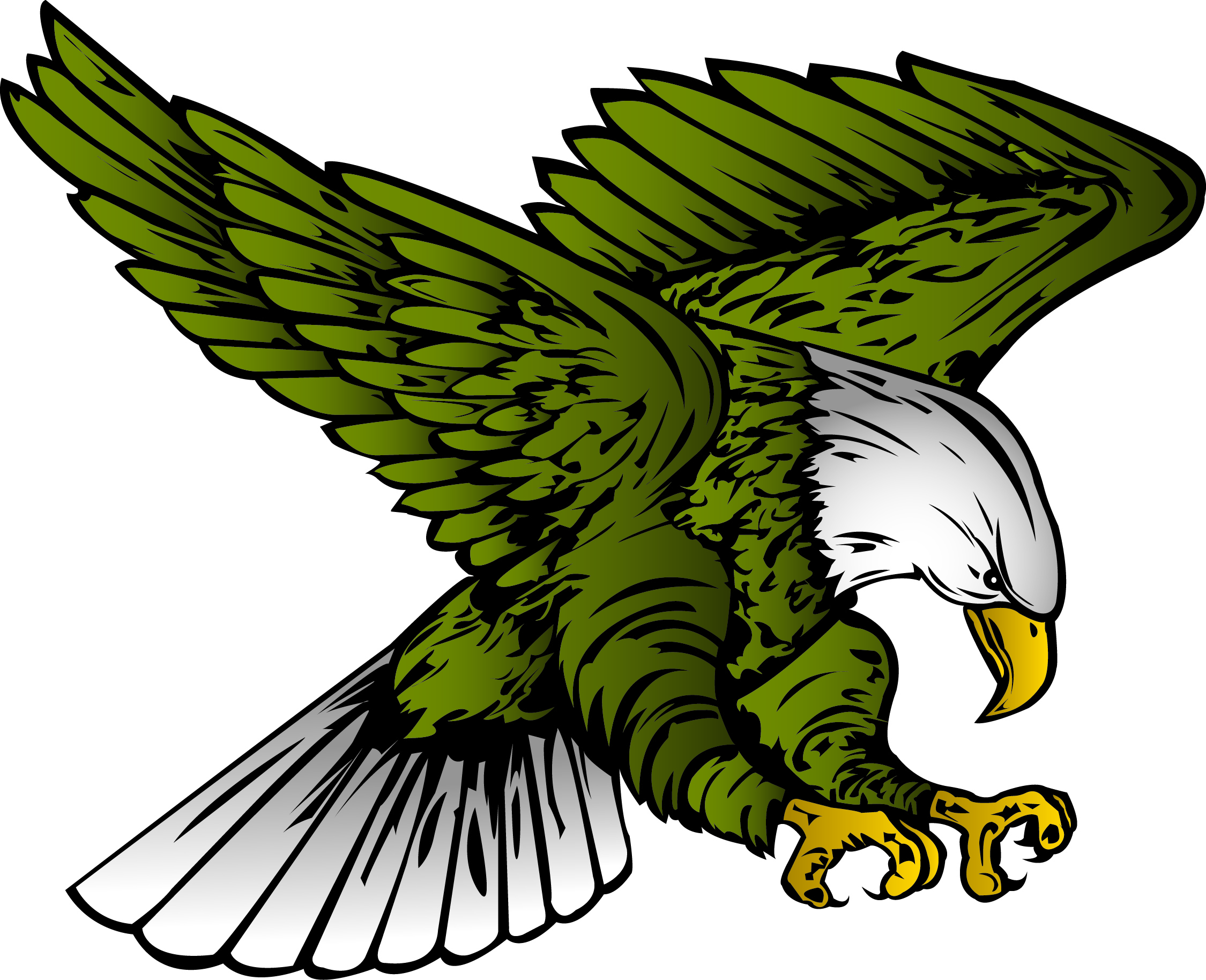 Instructor:  Mrs. McDermottContact:  rebecca.mcdermott@polk-fl.netWebsite:  http://mcdjediwriting.weebly.com/Remind:  Period 1 – Text @mcdcw1 to 81010	         Period 2 – Text @mcdcw2 to 81010Supplies:4 one subject spiral notebooks (one for each quarter – these can usually be purchased for $.25 each during Back to School Sales)Black or blue penColor Pen (green, red, or purple) for editingFolder (I do not care what kind – it does not have to be a binder; it must be a place for your Creative Writing work only)College Ruled Notebook PaperFlash DriveOne box of tissues – you will be glad you donated when cold season arrives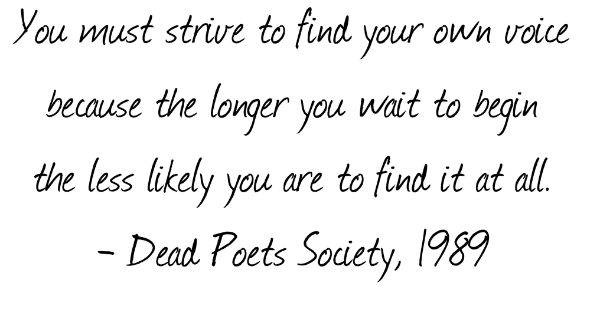 